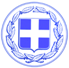 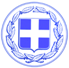                       Κως, 21 Οκτωβρίου 2016ΔΕΛΤΙΟ ΤΥΠΟΥΑπό το Γραφείο Τύπου του Δήμου Κω, εκδόθηκε η ακόλουθη ανακοίνωση:‘’ Δυστυχώς είμαστε αναγκασμένοι να απαντάμε στις ανακρίβειες και στις ανοησίες της παράταξης ‘’Όραμα’’ σχετικά με το διαγωνισμό για την φύλαξη δημοτικών χώρων.Ο διαγωνισμός προκηρύχθηκε και διεξήχθη με όλες τις διαδικασίες που προβλέπονται και η προκήρυξη δημοσιεύθηκε στην εφημερίδα ‘’Σταθμός της Κω’’ στις 14 Ιουλίου.Η ένσταση που κατατέθηκε από τον κ. Παρβαντώνη απορρίφθηκε από την Αποκεντρωμένη Διοίκηση.Η ανάδοχος κ. Ζαμάγια δεν έχει πάρει ούτε ένα ευρώ ,αφού στις 8 Αυγούστου έγινε η αλλαγή του νόμου περί δημοσίων συμβάσεων, έργων, προμηθειών και υπηρεσιών, που έχει δημιουργήσει τεράστια προβλήματα σε όλους τους Δήμους και τις Περιφέρειες της χώρας.Από την εφαρμογή του συγκεκριμένου νόμου, στις αρχές Αυγούστου, οι Αναθέτουσες Αρχές της χώρας διαπίστωσαν στρεβλώσεις, με αποτέλεσμα να “παγώσουν” οι δημοπρατήσεις, οι διαγωνισμοί και οι συμβάσεις.Όλες οι Αναθέτουσες Αρχές – Αναθέτοντες Φορείς δεν γνωρίζουν τι πραγματικά ισχύει με αποτέλεσμα  να σταματήσουν οι διαδικασίες δημοπρατήσεων, να παγώσουν έργα, συμβάσεις και προμήθειες και να εκκρεμεί πλήθος ερωτημάτων προς το αρμόδιο υπουργείο.Ο ίδιος μάλιστα ο αρμόδιος υπουργός αναγνώρισε ότι υπάρχουν προβλήματα στην εφαρμογή του νόμου και συγκρότησε Επιτροπές για να υλοποιήσουν τις Υπουργικές Αποφάσεις.Σε ότι αφορά στο έγγραφο της Διεύθυνσης Διοικητικών Υπηρεσιών του Δήμου Κω με ημερομηνία 5 Σεπτεμβρίου, δεν αφορά ούτε νέο διαγωνισμό, ούτε κατάθεση προσφορών αλλά έρευνα αγοράς.Αυτή είναι η αλήθεια.Ο Δήμος Κω, όσο το μεταναστευτικό ζήτημα, βρίσκεται σε εξέλιξη είναι υποχρεωμένος να λαμβάνει μέτρα φύλαξης των δημόσιων και κοινόχρηστων χώρων.Προφανώς η μικρή μειοψηφία ,στην οποία περιλαμβάνεται και το Όραμα, θα ήθελε πολλά και ανεξέλεγκτα hot spot, στα πλαίσια της πολιτικής των ‘’ανοιχτών συνόρων’’.Γραφείο Τύπου Δήμου Κω